ГПОУ ЯО Ярославский политехнический колледж №24ОРГАНИЗАЦИЯ И ПРОВЕДЕНИЕ ОЛИМПИАДЫ ПО ФИЗИКЕРазработчик:  Филиппова Е.О.Ярославль,  2018-2019 уч.годОБЩИЕ ПОЛОЖЕНИЯ1.1.	Цели и задачи проведение олимпиадыОсновными целями и задачами Олимпиады являются выявление и развитие у студентов творческих способностей и интереса к научно-исследовательской деятельности, создание необходимых условий для поддержки одаренных студентов, пропаганда научных знаний.1.2.	Организация проведения олимпиадыДля проведения Олимпиады создаются Организационный комитет и жюри из преподавателей. В Олимпиаде принимают участие студенты 1 курса.ФУНКЦИИ ОРГАНИЗАТОРА ПРОВЕДЕНИЯ ОЛИМПИАДЫОрганизатор выполняет следующие функции:разрабатывает программу проведения Олимпиады и обеспечивает ее реализацию;организует мероприятия Олимпиады, включая подготовку студентов на специальных предварительных семинарских занятиях;инструктирует участников Олимпиады;осуществляет шифрование работ;осуществляет контроль хода работы участников;по представлению жюри утверждает списки победителей Олимпиады;оформляет дипломы победителей; осуществляет информационную поддержку Олимпиады;ФУНКЦИИ ЖЮРИЖюри Олимпиады выполняет следующие функции:изучает олимпиадные задания, разрабатывает критерии оценивания выполненных заданий;проводит проверку и оценивание работ участников;проводит разбор выполненных заданий с участниками олимпиады;объясняет критерии оценивания заданий;рассматривает апелляции участников;составляет рейтинговые таблицы по результатам выполнения заданий участниками Олимпиады;определяет победителей  Олимпиады;оформляет протокол заседания по определению победителей и призеров Олимпиады;ПОРЯДОК РЕГИСТРАЦИИ УЧАСТНИКОВ4.1. Все участники Олимпиады проходят в обязательном порядке процедуру регистрации.4.2. Студенты-участники Олимпиады освобождаются от занятий в день проведения Олимпиады.ФОРМА ПРОВЕДЕНИЯ ОЛИМПИАДЫОлимпиада по физике проводится в один тур  индивидуальных состязаний участников. Отчёт о проделанной работе участники сдают в письменной форме. ПОРЯДОК ПРОВЕДЕНИЯ ОЛИМПИАДЫ6.1. На Олимпиаде студентам 1 курса предлагается решить 5 задач, на выполнение которых отводится 2 академических часа.6.2. Тематика задач Олимпиады соответствует уровню подготовки студентов 1 курса. 6.3. Для выполнения заданий Олимпиады каждому участнику выдаются двойные листы в клетку (для чистовика, для черновика).6.4. Во время олимпиады участникам запрещено пользоваться какими-либо средствами связи.6.5. Члены жюри раздают условия участникам олимпиады. Участник олимпиады обязан до истечения отведенного времени сдать свою работу. Участник может сдать работу досрочно, после чего должен покинуть место проведения Олимпиады.ПРОЦЕДУРА ОЦЕНИВАНИЯ ВЫПОЛНЕННЫХ ЗАДАНИЙРаботы олимпиады шифруются до начала их проверки. Шифр записывается на первую страницу работы. Зашифрованные работы передаются в жюри для проверки. Жюри олимпиады оценивает записи, приведенные в чистовике. Черновики не проверяются. Правильный ответ, приведенный без обоснования или полученный из неправильных рассуждений, не учитывается. Если задача решена не полностью, то этапы ее решения оцениваются в соответствии с критериями оценок по данной задаче. Предварительные критерии оценивания разрабатываются преподавателями-составителями задач. Окончательная система оценивания задач обсуждается и утверждается на заседании жюри после предварительной проверки некоторой части работ. Решение каждой задачи оценивается целым числом баллов от 0 до 10.  Проверка работ осуществляется Жюри олимпиады согласно стандартной методике оценивания решений:Все пометки в работе участника члены жюри делают только красными чернилами. Баллы за промежуточные выкладки ставятся около соответствующих мест в работе (это исключает пропуск отдельных пунктов из критериев оценок). Итоговая оценка за задачу ставится в конце решения. Кроме того, член жюри заносит ее в таблицу на первой странице работы и ставит свою подпись под оценкой. В случае неверного решения необходимо находить и отмечать ошибку, которая к нему привела. Это позволит точнее оценить правильную часть решения и сэкономит время. По окончании проверки член жюри передаёт организатору работы для их дешифровки. По каждому олимпиадному заданию члены жюри заполняют оценочные ведомости (листы). Баллы, полученные участниками олимпиады за выполненные задания, заносятся в итоговую таблицу.ПРОЦЕДУРА РАЗБОРА ЗАДАНИЙ8.1. Разбор решений задач проводится сразу после окончания Олимпиады или на следующий день. Основная цель этой процедуры – объяснить участникам Олимпиады основные идеи решения каждого из предложенных заданий, возможные способы выполнения заданий, а также продемонстрировать их применение на конкретном задании.8.2. В процессе проведения разбора заданий участники олимпиады должны получить всю необходимую информацию для самостоятельной оценки правильности сданных на проверку жюри решений.АПЕЛЛЯЦИЯ ПО РЕЗУЛЬТАТАМ ПРОВЕРКИ ЗАДАНИЙ9.1. Апелляция проводится в случаях несогласия участника олимпиады с результатами оценивания его олимпиадной работы или нарушения процедуры проведения олимпиады. Время и место проведения апелляции устанавливается организатором.9.2. Порядок проведения апелляции доводится до сведения участников Олимпиады до начала Олимпиады.9.3. Для проведения апелляции организатор олимпиады создает апелляционную комиссию из членов Жюри (не менее двух человек).9.4. Участнику Олимпиады, подавшему апелляцию, предоставляется возможность убедиться в том, что его работа проверена и оценена в соответствии с установленными требованиями.9.5. Апелляция участника олимпиады рассматривается в день показа работ.9.6. Для проведения апелляции участник олимпиады делает устное  заявление председателю жюри.9.7. По результатам рассмотрения апелляции о несогласии с оценкой жюри выполненного олимпиадного задания апелляционная комиссия принимает одно из решений:апелляцию отклонить и сохранить выставленные баллы;апелляцию удовлетворить и изменить оценку в ____ баллов на _____ баллов.9.8. Официальным объявлением итогов Олимпиады считается вывешенная на всеобщее обозрение в месте проведения Олимпиады итоговая таблица результатов выполнения олимпиадных заданий, заверенная подписями председателя и членов жюри.9.9. Окончательные итоги Олимпиады утверждаются зам.директора Курдюковой И.Н. с учетом результатов работы апелляционной комиссии. ПОДВЕДЕНИЕ ИТОГОВ ОЛИМПИАДЫ10.1. Победители Олимпиады определяются по результатам решения участниками задач. Итоговый результат каждого участника подсчитывается как сумма полученных этим участником баллов за решение каждой задачи.10.2. Окончательные результаты проверки решений всех участников фиксируются в итоговой таблице, представляющей собой ранжированный список участников, расположенных по мере убывания набранных ими баллов. Участники с одинаковыми баллами располагаются в алфавитном порядке. На основании итоговой таблицы жюри определяет победителей и призеров Олимпиады.10.3. Председатель жюри передает протокол по определению победителей и призеров в учебную часть для утверждения списка победителей и призеров Олимпиады по физике.10.4. Список победителей Олимпиады с указанием типа полученного диплома направляется организатором  Олимпиады руководителю   на подпись.СПИСОК ИСПОЛЬЗОВАННЫХ ИСТОЧНИКОВЛандау Л. Д., Ахиезер А. И., Лифшиц Е. М. Механика и молекулярная физика в курсе общей физики  в 9-10 классах.Зильберман Г. Е. Электричество и магнетизм. Воробьев И. И., Зубков П. И., Кутузова Г. А. Под редакцией Савченко О. Я. 3-е издание. Задачи по физикеГольдфарб Н.И. Физика: Задачник: 9-11 классы: Учебное пособие для общеобразовательных учреждений. — М.: Дрофа, 2007.Черноуцан А.И. Физика. Задачи с ответами и решениями — М .: Высшая школа, 2008.Веб-сайт Олимпиады для школьников: http://www.mccme.ru/olympiads/Материалы журнала Квант в интернете: http://kvant.mccme.ruПРИЛОЖЕНИЯПриложение 1ЗАДАНИЯ  ОЛИМПИАДЫМатериальная точка движется вдоль направления, заданного осью Оx. В начале наблюдения она находилась в точке с координатой x = −5 м. На приведенном ниже графике изображена зависимость проекции скорости Vx материальной точки  от времени t. Определить вид движения, начальную скорость, скорость в момент времени t = 4 с, чему равна координата в момент времени t = 4 с? (Ответ дайте в системе СИ.) 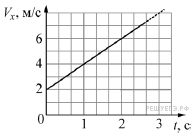 Кубик из пробки с ребром 10 см свободно плавает в воде.  Каково отношение объёма верхней части кубика, находящейся над водой, к объёму части кубика, погруженной в воду? Плотность пробки принять равной 0,25 г/см3.Кузнец куёт железную подкову массой 500 г при температуре 1000 °C. Закончив ковку, он бросает подкову в сосуд с водой. Раздаётся шипение, и над сосудом поднимается пар. Найдите массу воды, испаряющуюся при погружении в неё раскалённой подковы. Считайте, что вода уже нагрета до температуры кипения. Ответ выразите в граммах. (Удельная теплоёмкость железа — 460 Дж/(кг · °С), удельная теплота парообразования воды — 2,3 · 106 Дж/кг.)На участке цепи, изображённом на рисунке, сопротивление каждого из резисторов равно  R = 2 Ом.  Чему равно полное сопротивление участка при замкнутом ключе К?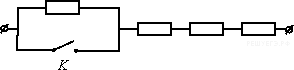 Брусок массой 20 кг равномерно перемещают вверх по наклонной плоскости, прикладывая к нему постоянную силу, направленную вдоль движения. Модуль этой силы равен 204 Н, угол наклона плоскости к горизонту 60°. Определите коэффициент трения между бруском и плоскостью. Ответ округлите до десятых долей.Приложение 2КАРТОЧКА УЧАСТНИКА ОЛИМПИАДЫ ПО ФИЗИКЕШифр  ____________________________ Материальная точка движется вдоль направления, заданного осью Оx. В начале наблюдения она находилась в точке с координатой x = −5 м. На приведенном ниже графике изображена зависимость проекции скорости Vx материальной точки  от времени t. Определить вид движения, начальную скорость, скорость в момент времени t = 4 с, чему равна координата в момент времени t = 4 с? (Ответ дайте в системе СИ.) Кубик из пробки с ребром 10 см опускают в воду. Каково отношение объёма кубика, находящегося над водой, к объёму кубика, находящегося под водой? Плотность пробки 0,25 г/см3.Кузнец куёт железную подкову массой 500 г при температуре 1000 °C. Закончив ковку, он бросает подкову в сосуд с водой. Раздаётся шипение, и над сосудом поднимается пар. Найдите массу воды, испаряющуюся при погружении в неё раскалённой подковы. Считайте, что вода уже нагрета до температуры кипения. Ответ выразите в граммах. (Удельная теплоёмкость железа — 460 Дж/(кг · °С), удельная теплота парообразования воды — 2,3 · 106 Дж/кг.)На участке цепи, изображённом на рисунке, сопротивление каждого из резисторов равно  R = 2 Ом.  Чему равно полное сопротивление участка при замкнутом ключе К?Брусок массой 20 кг равномерно перемещают вверх по наклонной плоскости, прикладывая к нему постоянную силу, направленную вдоль движения. Модуль этой силы равен 204 Н, угол наклона плоскости к горизонту 60°. Определите коэффициент трения между бруском и плоскостью. Ответ округлите до десятых долей.Приложение 3ВЕДОМОСТЬ ОЦЕНИВАНИЯ РАБОТ УЧАСТНИКА ОЛИМПИАДЫ ПО ФИЗИКЕШифр  ______________________________________  (Каждое задание оценивается в 10 баллов)Подпись жюри __________________________/___________________________/Приложение 4ОТВЕТЫ И РЕШЕНИЯ (Каждое задание оценивается в 10 баллов)ЗАДАНИЕ 1Материальная точка движется вдоль направления, заданного осью Оx. В начале наблюдения она находилась в точке с координатой x = −5 м. На приведенном ниже графике изображена зависимость проекции скорости Vx материальной точки  от времени t. Определить вид движения, начальную скорость, скорость в момент времени t = 4 с, чему равна координата в момент времени t = 4 с? (Ответ дайте в системе СИ.) …………………………………………………………………………………………Решение.По графику видно, что движение тела — равноускоренное, начальная скорость V0  = 2 м/с. Уравнение для скорости в таком случае принимает вид:     v = 2 + 2*4 = 10м/с. Уравнение для координаты тела:   При t = 4с  координата этого тела равна 19 м.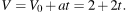 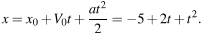 Критерии оценивания ЗАДАНИЕ 2Кубик из пробки с ребром 10 см опускают в воду. Каково отношение объёма кубика, находящегося над водой, к объёму кубика, находящегося под водой? Плотность пробки 0,25 г/см3.…………………………………………………………………………………………………..Решение.На кубик в воде действуют две силы: сила Архимеда и сила тяжести. По второму закону Ньютона:       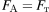 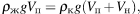  Где  Vп  — объём кубика под водой,  Vн — объём кубика над водой, ρк  — плотность пробки.    Поделим выражение на  Vп    и выразим  :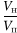 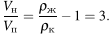  Ответ: 3.Критерии оцениванияЗАДАНИЕ 3Кузнец куёт железную подкову массой 500 г при температуре 1000 °C. Закончив ковку, он бросает подкову в сосуд с водой. Раздаётся шипение, и над сосудом поднимается пар. Найдите массу воды, испаряющуюся при погружении в неё раскалённой подковы. Считайте, что вода уже нагрета до температуры кипения. Ответ выразите в граммах. (Удельная теплоёмкость железа — 460 Дж/(кг · °С), удельная теплота парообразования воды — 2,3 · 106 Дж/кг.)……………………………………………………………………………………………………Решение.Так как вода нагрета до температуры кипения, все тепло от раскаленной подковы полностью пойдет на испарение воды:      Q1 =  Q2         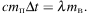 Отсюда масса воды равна:    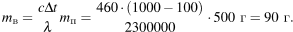 Ответ: 90 г.Критерии оцениванияЗАДАНИЕ 4На участке цепи, изображённом на рисунке, сопротивление каждого из резисторов равно  R = 2 Ом.  Чему равно полное сопротивление участка при замкнутом ключе К?………………………………………………………………………………………………..Решение.После замыкания ключа левая половина схемы окажется закороченной, получившаяся схема будет эквивалента последовательному соединению трех резисторов. 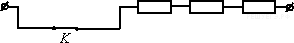 Полное сопротивление участка при замкнутом ключе равно  R +  R +  R = 3R = 6 ОмОтвет:  6 ОмКритерии оцениванияЗАДАНИЕ 5Брусок массой 20 кг равномерно перемещают вверх по наклонной плоскости, прикладывая к нему постоянную силу, направленную вдоль движения. Модуль этой силы равен 204 Н, угол наклона плоскости к горизонту 60°. Определите коэффициент трения между бруском и плоскостью. Ответ округлите до десятых долей.…………………………………………………………………………………………………..Решение.Запишем второй закон Ньютона, учитывая, что тело движется равномерно, то есть ускорение бруска равно нулю:      Вспомним, что сила трения и сила реакции опоры связаны соотношением:  Запишем это уравнение в проекциях на две оси, одна из которых направлена вдоль движения, а другая  перпендикулярна наклонной плоскости: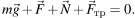 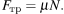 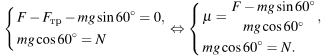 Таким образом, получаем:         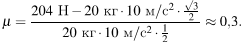 Ответ: 0,3.Критерии оценивания Приложение 5СВОДНАЯ ВЕДОМОСТЬОЦЕНОК РЕЗУЛЬТАТОВ ВЫПОЛНЕНИЯ ЗАДАНИЯ ОЛИМПИАДЫ ПО ФИЗИКЕЧлены  жюри:  _____________________   /__________________________/                          _____________________   /__________________________/                          _____________________    /__________________________/Приложение 6ПРОТОКОЛ ОЛИМПИАДЫ«___» ____________________ г__________ Физика ________________(наименование предмета)Председатель жюри: _____________________________________________________________-(Ф.И.О., должность)Члены жюри:1.    ____________________________________________________________________ 2.  _____________________________________________________________________Считать победителем  олимпиады________________________________________________Считать призёрами олимпиады_______________________________________________________________________________________________________________________________                                 Председатель жюри:_____________________/________________________./                                                                  (подпись)                Члены жюри:   1.  ___________________/_____________________________/                                          2.  ____________________/____________________________./Рассмотрено на заседании  методической  комиссии    Протокол  №   от  « ____» ____________  20__  год Председатель  ____________/Меньшуткина Т.О./                                  Утверждаю.                  Зам.директора  ГПОУ ЯО ЯПК №24:                   ______________  /И.Н. Курдюкова/БаллыПравильность (ошибочность) решения10Полное верное решение8Верное решение. Имеются небольшие недочеты, в целом не влияющие на решение.5-6Решение в целом верное, однако, содержит существенные ошибки (не физические, а математические). 5Найдено решение одного из двух возможных случаев.2-3Есть понимание физики явления, но не найдено одно из необходимых для решения уравнений, в результате полученная система уравнений не полна и невозможно найти решение.0-1Есть отдельные уравнения, относящиеся к сути задачи при отсутствии решения (или при ошибочном решении).0Решение неверное, или отсутствует.№ Задания№ Вид заданияКоличество балловИтоговый балл11Определен вид  движения1 балл12Определение начальной скорости1 балл13Записана формула и найдено ускорение тела2 балла14Записана формула и найдена скорость2 балла15Записана формула и определена координата тела3 балла16Ответы записаны в системе СИ1 балл1Итого: Итого: 1021 Обозначен объем кубика под водой1 балл22 Обозначен объем над водой1 балл23 Записан третий закон Ньютона2 балла24 Записаны формулы для нахождения действующих сил2 балла25Проведены математические преобразования3 балла26Записан  правильный ответ1 балл2Итого:Итого:1031Записано уравнение теплового баланса1 балл32Записаны формулы тепловых процессов2 балл33  Правильно выражена масса воды2 балла34Проведены математические преобразования3 балла36 Правильно выражена единица измерения2 балл3Итого:Итого:1041Указано на закороченность левой половины схемы3 балла42 Определен вид соединения  2 балл43Записана формула для определения полного сопротивления2 балла44Проведены математические вычисления2 балла46 Правильно выражена единица измерения и записан ответ1 балл4Итого:Итого:1051 Определена равномерность движения1 балл52 Сделан вывод, что ускорение равно  01 балл53 Записан второй закон Ньютона для этого случая (а = 0)1 балла54 Записана формула для силы трения1 балла55 Второй закон Ньютона записан в проекциях на оси координат3 балла56Правильно выражен коэффициент трения2 балла57Правильно сделаны математические расчеты.1 балл5Итого:Итого:10Всего: Всего: Всего: 50№Вид заданияКоличество баллов1Определен вид  движения1 балл2Определение начальной скорости1 балл3Записана формула и найдено ускорение тела2 балла4Записана формула и найдена скорость2 балла5Записана формула и определена координата тела3 балла6Ответы записаны в системе СИ1 балл№Вид заданияКоличество баллов1 Обозначен объем кубика под водой1 балл2 Обозначен объем над водой1 балл3 Записан третий закон Ньютона2 балла4 Записаны формулы для нахождения действующих сил2 балла5Проведены математические преобразования3 балла6Записан  правильный ответ1 балл№Вид заданияКоличество баллов1Записано уравнение теплового баланса1 балл2Записаны формулы тепловых процессов2 балл3  Правильно выражена масса воды2 балла4Проведены математические преобразования3 балла6 Правильно выражена единица измерения2 балл№Вид заданияКоличество баллов1Указано на закороченность левой половины схемы3 балла2 Определен вид соединения  2 балла3Записана формула для определения полного сопротивления2 балла4Проведены математические вычисления2 балла6 Правильно выражена единица измерения и записан ответ1 балл№Вид заданияКоличество баллов1 Определена равномерность движения1 балл2 Сделан вывод, что ускорение равно  01 балл3 Записан второй закон Ньютона для этого случая (а = 0)1 балла4 Записана формула для силы трения1 балла5 Второй закон Ньютона записан в проекциях на оси координат3 балла6Правильно выражен коэффициент трения2 балла6Правильно сделаны математические расчеты.1 балл№№ п/пШифрФИО участникаСуммарная оценка за выполнения заданияСуммарная оценка за выполнения заданияСуммарная оценка за выполнения заданияСуммарная оценка за выполнения заданияСуммарная оценка за выполнения заданияИтоговая оценкавыполнениязаданияРейтинг(Занятое место)№№ п/пШифрФИО участника12345Итоговая оценкавыполнениязаданияРейтинг(Занятое место)100120023003400450056006№п/п.Ф.И.О.Курс, группаКол-во набранных баллов%от общегокол-ва балловРейтинг(место)123456